	COMMISSION DEMARCHE CITOYENNE	   OBJECTIFSLa commission a pour but de favoriser les comportements citoyens, dans les différentes familles que sont le 5X5, le 3X3 et le Vivre Ensemble, et de donner aux licenciées féminines les conditions favorables à leur épanouissement dans notre sport que ce soit en tant que pratiquantes, officielles, techniciennes ou en tant que dirigeantes.Pour cela, elle est le relais de la FFBB en charge de ces thématiques depuis plus de 20 ans et doit en faire passer les messages principaux à savoir ceux que portent les trois valeurs fondamentales de la FFBB : la solidarité, le fair-play et l’intégration. Cet engagement se traduit par le PROGRAMME FFBB CITOYEN  MISSIONSDepuis la réforme territoriale et le redécoupage des territoires qu’il a impulsé sur les instances locales et déconcentrées de la FFBB, la démarche citoyenne est devenue une compétence obligatoire dévolue aux ligues régionales. Nous travaillons à mettre à disposition les outils nécessaires à la mise en place d’actions destinées à promouvoir les " bonnes pratiques ". 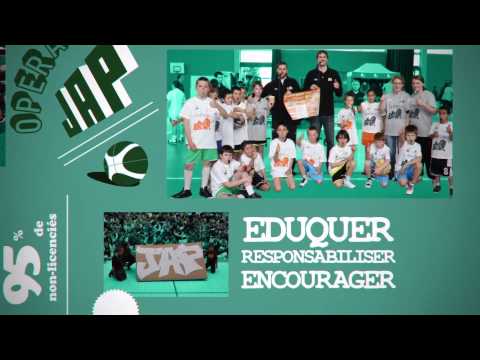     MEMBRESPrésident		Éric HERMENTMembres		Sophia BARIL			Lise BARILOpérationnelle		Vanessa DELAUNE-DAVID		